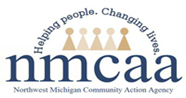 Nutrition ReferralChild's Name                                                                             Date                                             ____Child's Weight                            _ Height                            ___ BMI Percentage                        ____      Teacher/CFS                                    _________________________________________________________Parent/Guardian’s Name                                                                                                                       Mailing Address                                                                                                                              ____City & ZIP                                                                                                                                       _____Phone (     )                                                  Best Time to Call: am/pm__________________________Area(s) of Concern: (check all that apply)I,                                   , understand the nature of this referral and agree to the above request.Parent/Guardian Signature: _______________________________________  Date: _________________________5/23                             Distribution: e-mail atemple@nmcaa.net;     Copy: Child's File (L#26)     Health Manager: Upload to ChildPlus   EHS-HS Teams\ADMIN\Procedure Manual\Health\Nutrition Referral                                                                                                                              ____Pale Complexion ____Dental Disease____Low Hematocrit            ____Overweight____Underweight____Low Energy____Food Allergy (Specify)____Food Dislike (Specify)____Other (Specify)Referred by:____Parent/Guardian____Medical Professional____StaffRequest: ____One on One Conference____Mailed Information____Telephone Conference